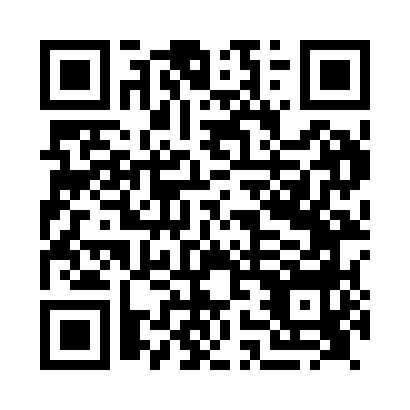 Prayer times for Llannor, Gwynedd, UKMon 1 Jul 2024 - Wed 31 Jul 2024High Latitude Method: Angle Based RulePrayer Calculation Method: Islamic Society of North AmericaAsar Calculation Method: HanafiPrayer times provided by https://www.salahtimes.comDateDayFajrSunriseDhuhrAsrMaghribIsha1Mon3:094:571:227:019:4611:342Tue3:104:581:227:019:4611:343Wed3:104:591:227:019:4511:344Thu3:115:001:227:019:4511:335Fri3:115:011:237:019:4411:336Sat3:125:021:237:009:4311:337Sun3:135:031:237:009:4311:338Mon3:135:041:237:009:4211:329Tue3:145:051:236:599:4111:3210Wed3:145:061:236:599:4011:3211Thu3:155:071:236:599:3911:3112Fri3:165:081:246:589:3811:3113Sat3:165:091:246:589:3711:3014Sun3:175:111:246:579:3611:3015Mon3:185:121:246:579:3511:2916Tue3:185:131:246:569:3411:2917Wed3:195:141:246:559:3311:2818Thu3:205:161:246:559:3211:2819Fri3:205:171:246:549:3111:2720Sat3:215:181:246:539:2911:2721Sun3:225:201:246:539:2811:2622Mon3:235:211:246:529:2711:2523Tue3:235:231:246:519:2511:2524Wed3:245:241:246:509:2411:2425Thu3:255:261:246:509:2211:2326Fri3:265:271:246:499:2111:2227Sat3:265:291:246:489:1911:2128Sun3:275:301:246:479:1711:2129Mon3:285:321:246:469:1611:2030Tue3:295:341:246:459:1411:1931Wed3:295:351:246:449:1211:18